Игра «Животные»Задачи: актуализировать представления о животных, действовать по словесной инструкции, развивать слуховое восприятие, умение дифференцировать на слух голоса животных, расширять объём памяти и внимания, развивать мелкую моторику.Содержание игры№1. Детям дается словесная инструкция и нужно ее верно выполнить. «Дай мне корову, собаку. Как говорит корова?»№2. Детям демонстрируется картинка, и задается вопрос «Кто это?». Детям нужно найти соответствующую табличку.№3 Детям демонстрируется картинка, и задается вопрос «Кто это? Какой голос у коровы?». Детям нужно найти табличку с названием животного и издаваемым им голосом.№4. Детям дается табличка с названием животного. Детям нужно прочитать и верно прикрепить табличку к картинке. Аналогичная работа проводиться с табличками с голосом животного.№5. Детям предлагается прослушать звучания животных, после задается вопрос «Кого ты услышал?».Данную игру можно применять по разным темам, например, «Транспорт», «Посуда», «Бытовые звуки».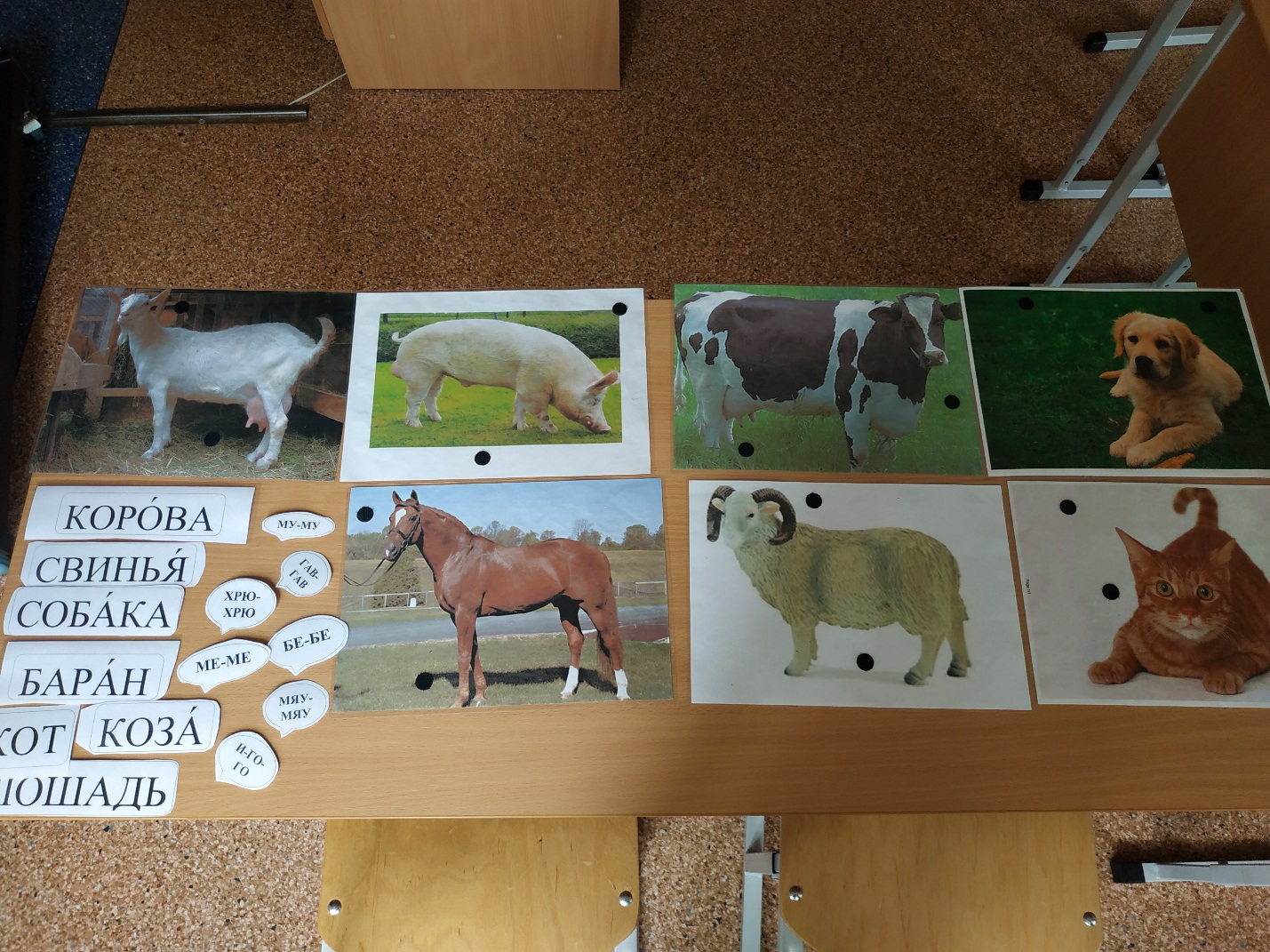 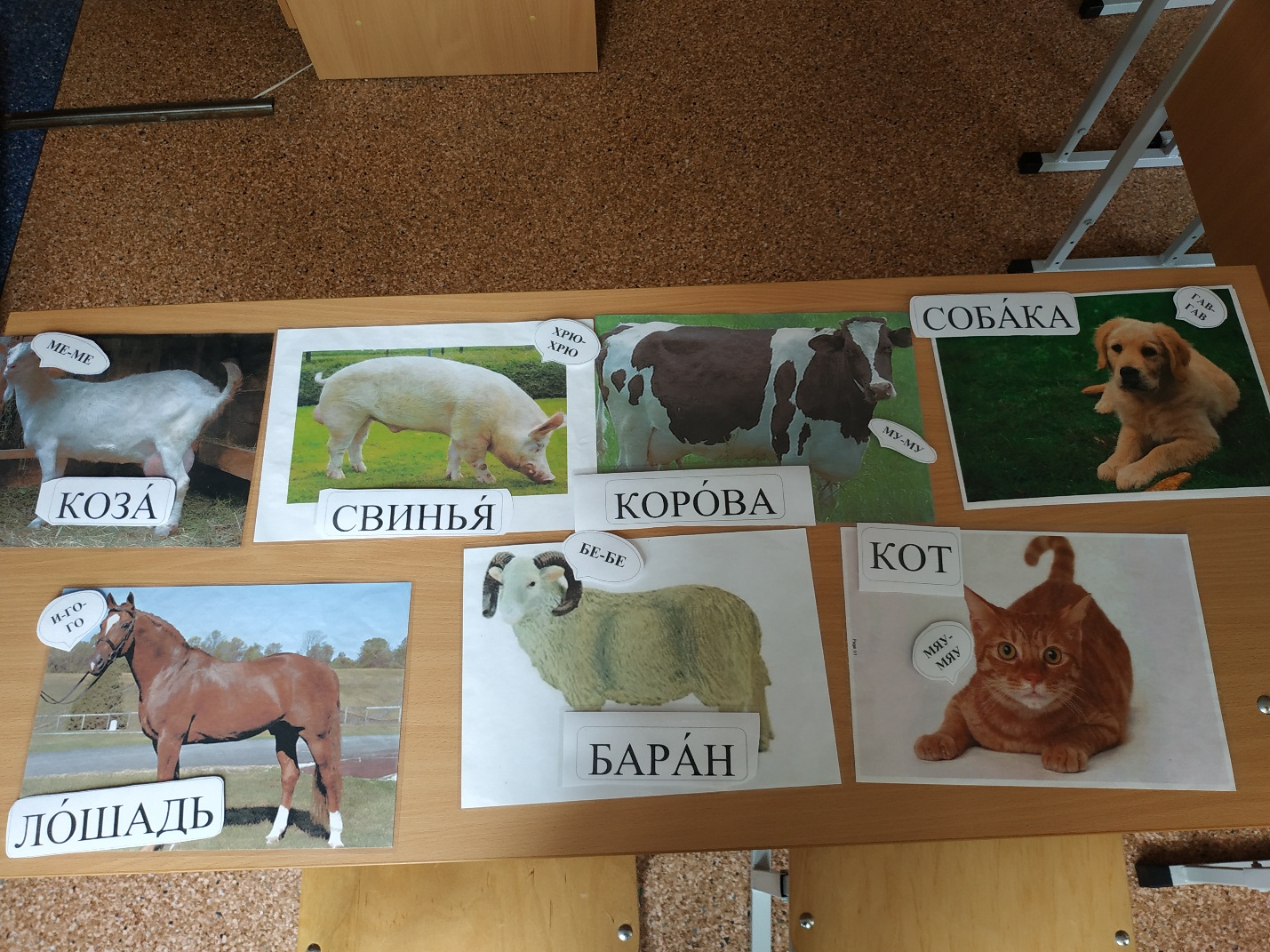 